MemoryObjectif visé : acquérir les formes écrites d'énoncés ou de mots déjà connus oralement. Connaissances préalablesBonne connaissance des mots ou des énoncés à l'oral. MatérielLe jeu nécessite un double lot de cartes (pdf, 57 Ko) avec un verso de couleurs différentes. Les élèves peuvent fabriquer leur jeu pour jouer à deux ; dans le cas de jeu collectif, il faut prévoir de grandes cartes plastifiées. (matériel proposé en langue anglaise) DéroulementDans tous les cas : S'il retourne deux cartes qui vont ensemble (images + écrit), il marque un point et ramasse les cartes. Si les deux cartes retournées ne vont pas ensembles, le joueur les remet face contre table ou tableau, en prenant soin, ainsi que l'autre joueur de mémoriser le contenu et la place des cartes... Le jeu se poursuit jusqu'à ce que toutes les cartes disparaissent, le gagnant étant celui qui a marqué le plus de points. On peut envisager plusieurs parties, ce qui renforce l'intérêt du jeu. Variantes : Nombreuses ! On peut utiliser : les nombres, les couleurs, les parties du corps, tous les champs lexicaux.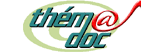 Compétences exercées- Mémoriser- Connaître la graphie de mots usuelsSavoir-faire linguistiques- Comprendre (écouter, lire)Organisation de la classe- Par paires- Maître / classeAvec matériel spécifique- les deux lots de cartes sont retournés faces cachées soit sur la table, soit au tableau (on fixe au tableau avec de la pâte type "patafix") ; - chaque joueur va, à son tour, retourner deux cartes, une de chaque lot. 